Урок 23 апреля (четверг14.20). Здравствуйте ребята! Просьба высылать свои работы: На почту школы  oren-dmsch2@mail.ru            илиНа мою почту tgkravchenko15@gmail.com   илиМне в контакте  ДШИ 2 ОренбургПодписывайте свои работы (Фамилия)Жду ваши работы. Татьяна Григорьевна.Сольфеджио.Постройте D7 с обращениями и разрешениями в тональности Е–dur.По знакам определи мажорную тональность и напиши ее буквенными обозначениями. Определи данный аккорд. Перепиши его в тетрадь (неустойчивые звуки закрасить) и разреши.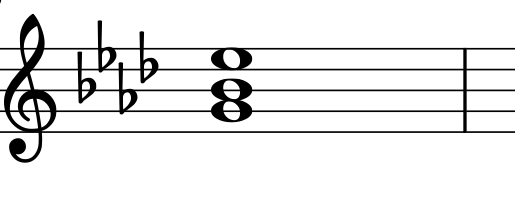 Постройте 8 аккордов от звука «ФА»Музыкальная литература.ЗАДАНИЕ:  выполнить тест (записать ответы)Роберт Шуман. 1. Р. Шуман был величайшим представителем музыкальной культуры:а) Австрии
б) Германии 
в) Польши2. К какому направлению в искусстве относится творчество Р. Шумана?а) барокко
б) классицизм 
в) романтизм3. Р. Шуман родился в …а) Лейпциге
б) Эйзенахе
в) Цвиккау4. Заниматься музыкой Р. Шуман начал в …а) 7 лет
б) 8 лет
в) 9 лет5. Музыкант, у которого Р. Шуман брал уроки игры на фортепиано в Лейпциге:а) И. Куншт
б) Ф Вик
в) И Гуммель6. Какой музыкальный инструмент становится главным в эпоху романтизма?а) скрипка 
б) орган
в) фортепиано7. Был ли Р. Шуман концертирующим пианистом?а) да
б) нет8. Был ли Р. Шуман музыкальным критиком?а) да
б) нет9. Кто был одним из основателей «Новой музыкальной газеты», пропагандировавшей прогрессивные направления в искусстве?а) Р. Шуман
б) И. Брамс 
в) Ф Шопен10. Кто из композиторов стал персонажем фортепианного цикла «Карнавал»?а) Шопен
б) Бетховен
в) Шуберт11. Игра какого выдающегося исполнителя, ставшего одним из персонажей фортепианного цикла «Карнавал», подтолкнула Р. Шумана стать концертирующим пианистом. а) Ф. Мендельсона
б) Ф. Листа
в) Н. Паганини12. Какой фортепианный цикл не принадлежит Р. Шуману?а) «Годы  странствий»
б) «Карнавал»
в) «Фантастические пьесы»13. Какой вокальный цикл принадлежит Р. Шуману?а) «Зимний путь»
б) «Любовь поэта»
в) «К далёкой возлюбленной»14. Какой цикл фортепианных пьес Р. Шумана положил начало специально детской музыкальной литературе?а) «Детский альбом»
б) «Альбом для юношества»
в) «Детям»15. К какому жанру не обращался в своём творчестве Р. Шуман?а) балету
б) опере16 Сколько симфоний создал Р. Шуман?а) 4 симфонии
б) 9 симфоний
в) 20 симфоний17. В какую страну совершил поездку Р. Шуман вместе с женой в 1844 году?а) во Францию 
б) в Италию 
в) в Россию18. Сколько лет прожил Р. Шуман?а) 39 лет
б) 46 лет
в) 57 лет